БАШҠОРТОСТАН РЕСПУБЛИКАҺЫныҢ                             АДМИНИСТРАЦИЯ СЕЛЬСКОГО ПОСЕЛЕНИЯ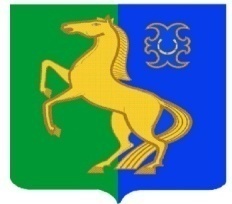          ЙƏРМƏКƏЙ РАЙОНЫ                                                                   Усман-ташлинский  СЕЛЬСОВЕТ                                          МУНИЦИПАЛЬ РАЙОНыныҢ                                                               МУНИЦИПАЛЬНОГО РАЙОНА              Усман-Ташлы АУЫЛ СОВЕТЫ                                                                ЕРМЕКЕЕВСКИЙ РАЙОН  АУЫЛ БИЛӘМӘҺЕ ХАКИМИƏТЕ                                                      РЕСПУБЛИКИ БАШКОРТОСТАН                                             ҠАРАР                               № 7                           ПОСТАНОВЛЕНИЕ              01    март      2017 й.                                                                    01   марта     2017 г . О проведении в сельском поселении Усман-Ташлинский сельсовет муниципального района Ермекеевский район Республики Башкортостан Года экологии и особо охраняемых природных территорийв Республике БашкортостанВо исполнение Указа Президента Российской Федерации от 05.01.2016 г. № 7 "О проведении в Российской Федерации Года экологии в 2017 году",  Указа Главы Республики Башкортостан от 23 июня 2016 года № УГ-132 "Об объявлении в Республике Башкортостан 2017 год Годом экологии и особо охраняемых природных территорий", П О С Т А Н О В Л Я Ю:        1. Организовать в 2017 году в сельском поселении Усман-Ташлинский сельсовет муниципального района Ермекеевский район Республики Башкортостан  проведение мероприятий, посвященных Году экологии и особо охраняемых природных территорий.         2. Утвердить состав   организационного комитета по подготовке и проведению  в сельском поселении Усман-Ташлинский сельсовет МР Ермекеевский район Республики Башкортостан Года экологии и особо охраняемых природных территорий. (Приложение № 1)        3. Утвердить план основных мероприятий по  проведению в сельском поселении Усман-Ташлинский сельсовет МР Ермекеевский район Республики Башкортостан  Года экологии и особо охраняемых природных территорий. (Приложение №2)        4.  Настоящее постановление вступает в силу со дня его подписания.        5. Обнародовать данное постановление на информационном стенде в администрации сельского поселения по адресу.        6. Контроль за исполнением настоящего постановления оставляю за собой.         Глава сельского поселения                                 Р.Ф.Хантимерова                                                            Приложение № 1                                                                                        к постановлению главы сельского                                                                                      поселения Усман-Ташлинский                                                                                            сельсовет  МР Ермекеевский район                                                                             РБ  от 01.03.2017 года № 7Состав организационного комитета сельского поселения Усман-Ташлинский  сельсовет  по подготовке и проведению мероприятий в рамках Года экологии и особо охраняемых природных территорий Состав оргкомитета:Хантимерова Р.Ф      - глава сельского поселения, председатель оргкомитета;Мухаметшина А.Ф.   - директор МОБУ СОШ с.Усман-Ташлы,                                      заместитель председателя (по согласованию);		  Тукаева Р.А      .         - управляющий делами администрации сельского                                       поселения, секретарь.                                         Члены оргкомитета: Кутлубаева  Г.А.        – руководитель ансамбля «Голлэр»  с.Усман-Ташлы,                                        (по согласованию);Фасхутдинова Р.Ф     – культорганизатор сельского клуба с.Старошахово,                                        (по согласованию);Марданшина А.С.      – библиотекарь Ермекеевского ЦБС в с.Усман-Ташлы,                                        (по согласованию);Вахитова Л.А.            – заведующая фельдшерским пунктом с.Усман-Ташлы;                                        (по согласованию);Кучербаева С.Р.          – заведующая фельдшерским пунктом с.Старошахово;                                        (по согласованию);Майорова Р.З.             - председатель  Совета Ветеранов;Шайдуллин  М.М.       - УУП ОП по Ермекеевскому району ( по согласованию);                                                                                                 Приложение № 2                                                                               к постановлению  главы сельского                                                                                                    поселения  Усман-Ташлинский сельсовет                                                                     МР Ермекеевский район РБ                                                              от 01.03.2017 года № 7План мероприятийпо подготовке и проведению в 2017 году Года экологии и особо охраняемых природных территорий в сельском   поселении Усман-Ташлинский сельсовет муниципального района Ермекеевский район Республики  Башкортостан № п/пНаименование мероприятия   Срок   исполнения Исполнитель 1                           2             34 Организационные мероприятия Организационные мероприятия Организационные мероприятия Организационные мероприятия 1.1Заседания организационногоКомитета по проведению в сельском поселении  Года экологии и особо охраняемых природных территорий.в течении годаАдминистрациясельского поселения1.2Формирование организационного комитета, разработка и утверждение плана мероприятий в сельском поселении по проведению Года экологии и особо охраняемых природных территорий.01.03.2017 г.Администрациясельского  поселения 1.3Оформление стендов, альбомов, выставок «Заповедный край», «Заповедники Башкортостана» и др.,  посвященных Году экологии и особо охраняемых природных территорий.в течении годаАдминистрация СП, культорганизаторы клубов, библиотекарь (по согласованию)  1.4Проведение разъяснительной работы среди населения об участии в ППМИ        январьАдминистрация СП,  инициативная группа      Участие  в районном  конкурсе  творческих работ школьников «Заповедники и национальные парки - гордость России»в течении годаАдминистрация  СП, МОБУ СОШ с.Усман-Ташлы (по согласованию)■ .   1.6Организации фотовыставки из серии «Заповедный край».майАдминистрация СП, культорганизаторы клубов, библиотекарь (по согласованию)  1.7Книжная выставка «Заповедники России: 100 лет истории»январьМарданшина А.С.библиотекарь (по согласованию)             2.Общественные, культурно-зрелищные, спортивно-массовые мероприятия             2.Общественные, культурно-зрелищные, спортивно-массовые мероприятия             2.Общественные, культурно-зрелищные, спортивно-массовые мероприятия             2.Общественные, культурно-зрелищные, спортивно-массовые мероприятия  2.1Участие в районных смотрах-конкурсах, праздниках, фестиваляхв течении годаАдминистрация СП, культорганизаторы клубов,  (по согласованию)  2.2Участие в районных спортивных соревнованиях и состязаниях по различным видам спортав течении года   Администрация СП  2.3Показ отечественных мультфильмов. Обсуждение, конкурс рисунков на тему экологии,  охраны  природы.       январькульторганизаторы клубов, библиотекарь (по согласованию)    2.4Книжная выставка «Телепортация во времени: от  Года кино к Году экологии» январьМарданшина А.С.библиотекарь (по согласованию)  2.5Книжная выставка «Экология – это важно»январьМарданшина А.С.библиотекарь (по согласованию)2.6Праздничные мероприятия, посвященные Международному Женскому днюмартАдминистрация  СП,культорганизаторы клубов, библиотекарь   (по согласованию)2.7Подготовка и проведение праздников «Шежере байрамы»в течении годаАдминистрация  СП,культорганизаторы клубов, библиотекарь   (по согласованию)2.8Мероприятия, посвященные Празднику Весны и трудаапрельАдминистрация  СП,культорганизаторы клубов, библиотекарь   (по согласованию)2.9Проведение встреч воспоминаний с участниками ВОВ:  «На огненных волнах»,«Мы славим наших тружеников  тыла»апрель-майАдминистрация  СП,культорганизаторы клубов, библиотекарь   (по согласованию)2.10Операция «Чистое село»апрель-майАдминистрация  СП,культорганизаторы клубов, библиотекарь,   педагогический коллектив, учащиеся школы (по согласованию)2.11Подготовка и проведение праздничных мероприятий, посвященных Дню Победы.апрель-майАдминистрация  СП,культорганизаторы клубов, библиотекарь,   педагогический коллек- тив, учащиеся школы  (по согласованию)2.12Проведение совещаний по вопросам эколого-просветительской деятельностив течении года  Администрация  сельского поселения2..13Участие во всероссийской волонтерской акции «100 добрых дел для Заповедной России»в течении годаАдминистрация  СП,культорганизаторы клубов, библиотекарь,   педагогический коллек- тив, учащиеся школы  (по согласованию)2.14Акция «Достойная память умершим» по благоустройству кладбищ, памятников и мемориалов.майАдминистрация  СП,культорганизаторы клубов, библиотекарь,   педагогический коллек- тив, учащиеся школы  (по согласованию)2.15Организация и проведение праздничных мероприятий по чествованию золотых юбиляров   «Любовь пронеся через годы»май- июньАдминистрация  СП,культорганизаторы клубов, библиотекарь,   (по согласованию)2.16Подготовка и проведение мероприятий ко Дню пожилых людей30 сентября- 1октябряАдминистрация  СП,культорганизаторы клубов, библиотекарь,   (по согласованию)2.17Подготовка и проведение мероприятий посвященных Дню материноябрькульторганизаторы клубов, библиотекарь,   (по согласованию)2.18Подготовка и проведение мероприятий ко Дню народного единстваноябрьАдминистрация  СП,культорганизаторы клубов, библиотекарь,   (по согласованию)2.19Подготовка и проведение мероприятий посвященных Дню инвалидовдекабрьАдминистрация  СП,культорганизаторы клубов, библиотекарь,   (по согласованию)2.20Новогодние праздники: «Дед Мороз и Снегурочка-2017», Новогодний бал маскарад, детские утренники.декабрьАдминистрация  СП,культорганизаторы клубов, библиотекарь,   (по согласованию)2.21Организация и проведение календарно-обрядовых праздников: «Науруз», «Сабантуй»,  «Ураза байрам», «Курбан байрам»  и т.д.в течении годаАдминистрация  СП,культорганизаторы клубов, библиотекарь,   (по согласованию)2.22Мероприятия по пропаганде ЗОЖ и профилактике алкоголизма, табакокурения и наркомании.в течении годаАдминистрация  СП,культорганизаторы клубов, библиотекарь,   педагогический коллек- тив, учащиеся школы  (по согласованию)2.23Мероприятия по профилактике безнадзорности, правонарушений несовершеннолетнихв течениигода   Администрация  СП,культорганизаторы клубов, библиотекарь,   педагогический коллек- тив,  (по согласованию)2.24Организация культурного  досуга детей, молодежив течениигодаАдминистрация  СП,культорганизаторы клубов, библиотекарь,   педагогический коллек- тив,  (по согласованию)2.25Организация подворных обходов многодетных и неблагополучных семей,  одиноких престарелых. в течениигодаАдминистрация СП, работники  ФАП, Совет женщин, МОБУ СОШ,  (по согласованию)3. Благоустройство территории сельского поселения3. Благоустройство территории сельского поселения3. Благоустройство территории сельского поселения3. Благоустройство территории сельского поселения3.1Очистка от снега подъездных путей и дорог в населенных пунктахянварь-мартГлава СП3.2Санитарная очистка населенных пунктов, организация своевременного вывоза мусорав течение годаАдминистрация СП3.3Организация мероприятий по благоустройству территорий памятников Победы с.Усман-Ташлы, с.Старошаховов течение годаАдминистрация  СП,культорганизаторы клубов,  педагогический коллектив,  (по согласованию)3.4Проведение месячника по благоустройству и озеленению населенных пунктов сельского поселенияапрель-майАдминистрация  СП,культорганизаторы клубов,  педагогический коллектив,  (по согласованию)3.5Оформление цветочных клумб на территории учреждений и улицах в населенных пунктах сельского поселениямай-июньАдминистрация  СП,культорганизаторы клубов, библиотекарь,   педагогический коллек- тив,  (по согласованию)3.6Проведение месячника «Чистая вода»май-июньАдминистрация  СП,культорганизаторы клубов, библиотекарь,   педагогический коллек- тив,  (по согласованию)3.7Ремонт и покраска заборов в населенных пунктах сельского поселенияв течение годаАдминистрация СП3.8Побелка и покраска зданий, домов в населенных пунктах сельского поселенияв течение годаАдминистрация СП3.9Организация на территории сельского поселения конкурсов: «Самый лучший двор», «Самая красивая улица»май- июньАдминистрация СП, оргкомитет, ФАПы, культорганизаторы клубов, библиотекарь,   педагогический коллек- тив,  (по согласованию)3.10Организация субботников по очистке и благоустройству территорий кладбищ  сельского поселениямай- сентябрьАдминистрация СП3.11Благоустройство  родника в с.Усман-Ташлы с.Старошаховомай- июньАдминистрация СП, Актив 